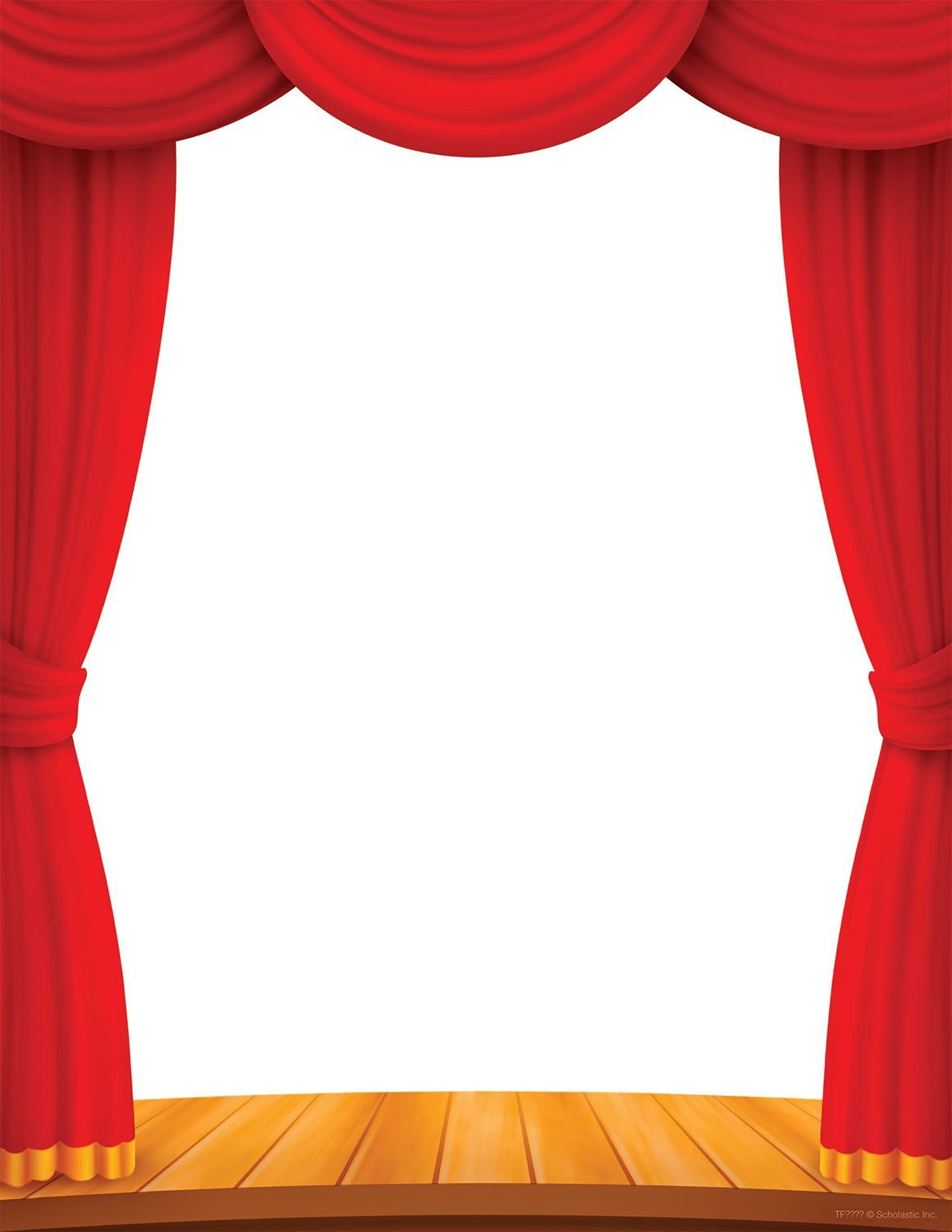 Репертуар школьного театрана2023-2024 учебный год.1. " Ветер перемен"-05.10.2023, музыкально-литературная композиция2. Игровой спектакль для 1-4 классов " Осенняя мелодия"-25.10.20233." Театральный фестиваль" Театр-экспромт"-26.11.20234." Снежная история" спектакль для обучающихся 1-6 классов -21.12.20235. " Лесные были и небылицы"-15.03.20246 Участие в XI городском конкурсе " Читаем, сочиняем, инсценируем басню" -    7. " На все времена" , литературно-музыкальная композиция, посвященная Великой победе-24.04.2024,25.04.2024